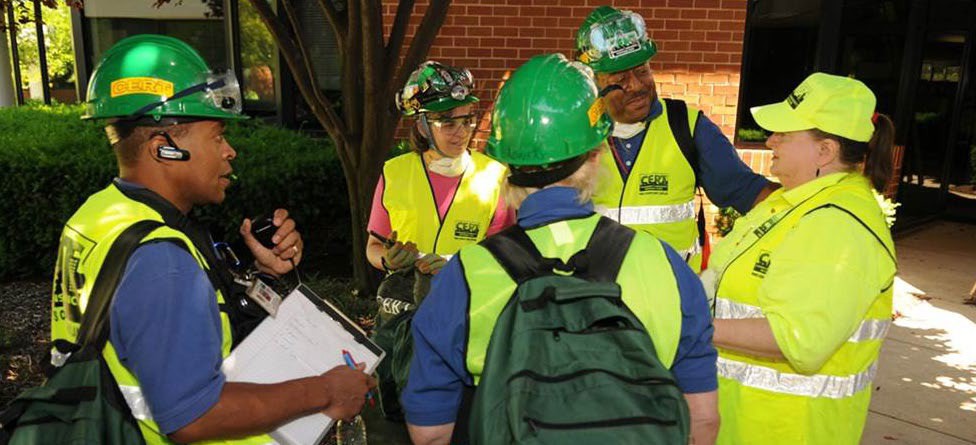 網絡 CERT 2022培訓在線社區急難應變團隊培訓後，是親身實踐經驗，是由您當地的 CERT 策畫！在線 CERT 的開發旨在為美國各地的學習者提供 FEMA 標準化的 2019 課程，滿足 CERT 培訓要求的講座部分。 完成後，跟進您當地的 CERT 組織完成實踐培訓部分。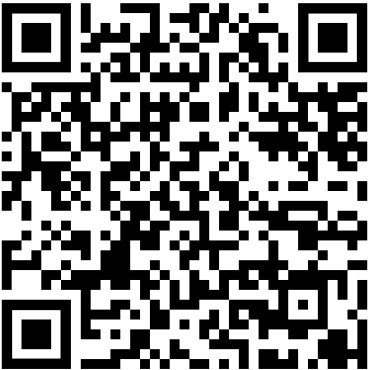 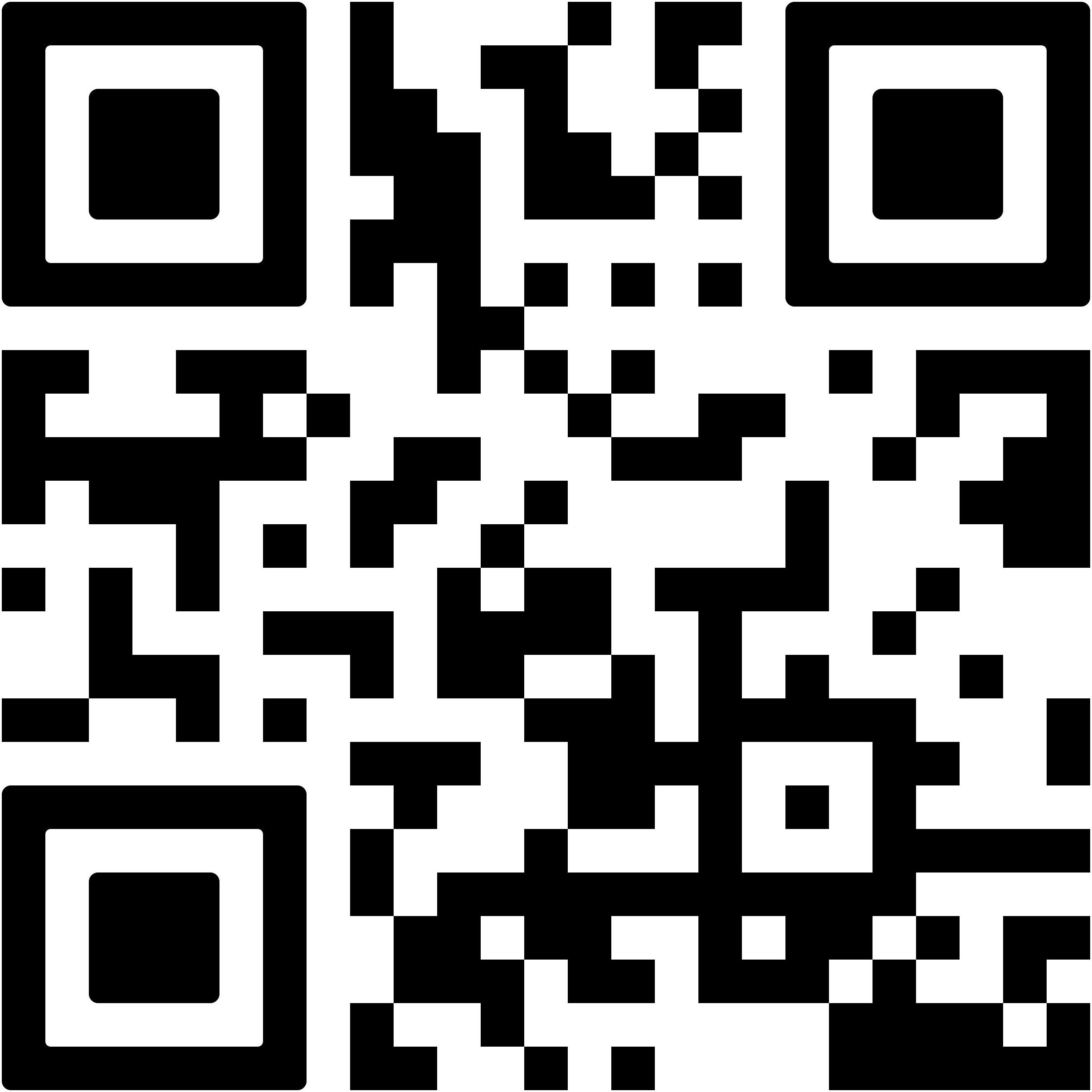 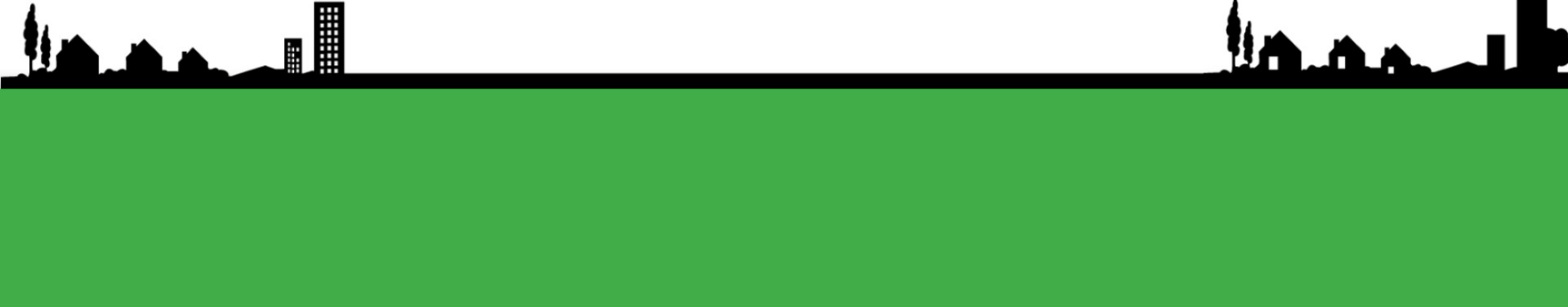 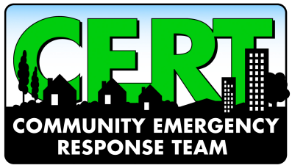 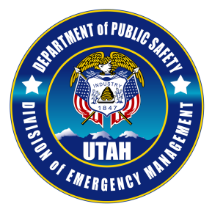 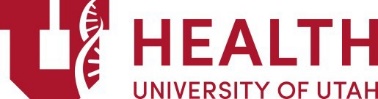 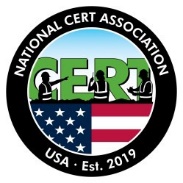 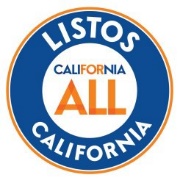 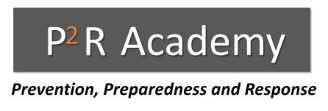 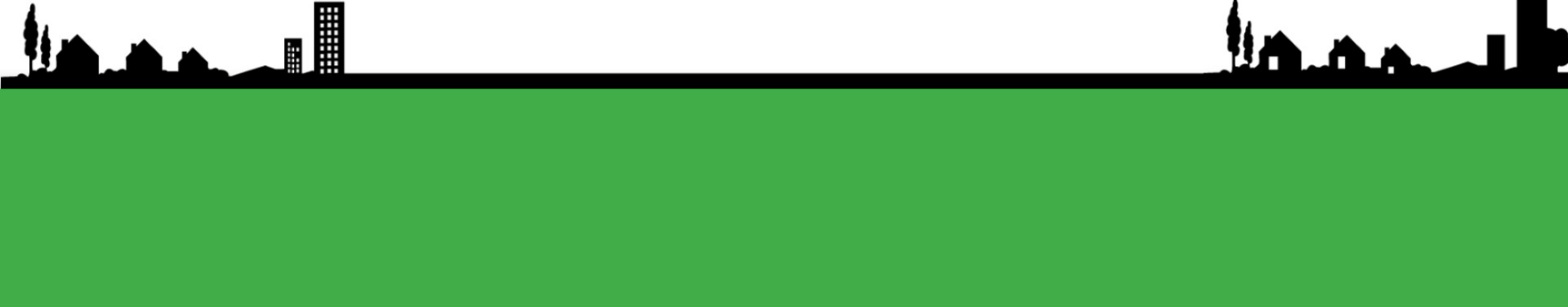 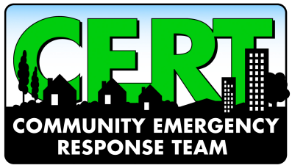 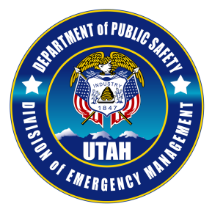 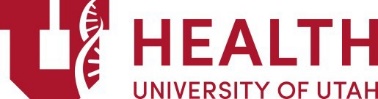 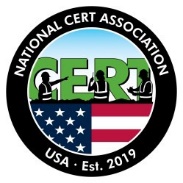 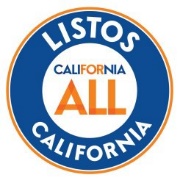 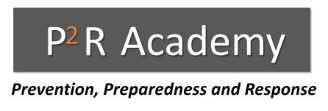 